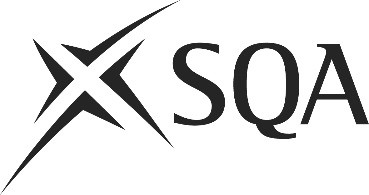 Unit PPL2FBS6 (HL25 04)	Maintain Cellars and KegsI confirm that the evidence detailed in this unit is my own work.I confirm that the candidate has achieved all the requirements of this unit.I confirm that the candidate’s sampled work meets the standards specified for this unit and may be presented for external verification.Unit PPL2FBS6 (HL25 04)	Maintain Cellars and KegsThis page is intentionally blankUnit PPL2FBS6 (HL25 04)	Maintain Cellars and KegsUnit PPL2FBS6 (HL25 04)	Maintain Cellars and KegsUnit PPL2FBS6 (HL25 04)	Maintain Cellars and KegsUnit PPL2FBS6 (HL25 04)	Maintain Cellars and KegsSupplementary evidenceCandidate’s nameCandidate’s signatureDateAssessor’s nameAssessor’s signatureDateCountersigning — Assessor’s name(if applicable)Countersigning — Assessor’s signature(if applicable)DateInternal verifier’s nameInternal verifier’s signatureDateCountersigning — Internal verifier’s name(if applicable)Countersigning — Internal verifier’s signature(if applicable)DateExternal Verifier’s initials and date (if sampled)Unit overviewThis unit is about how you maintain the condition of your cellar and kegs. It covers the maintenance of all equipment and how you retain the quality of the drinks for your customers.Sufficiency of evidenceThere must be sufficient evidence to ensure that the candidate can consistently achieve the required standard over a period of time in the workplace or approved realistic working environment.Performance criteriaScope/RangeWhat you must do:What you must cover:There must be evidence for all Performance Criteria (PC). The assessor must assess PCs 1–11 by directly observing the candidate’s work. PC 12 may be assessed by alternative methods if observation is not possible.All scope/range must be covered. There must be performance evidence, gathered through direct observation by the assessor of the candidate’s work for:Maintain cellars1	Keep cellar surfaces free from dirt, rubbish, spillages and mould.2	Check that drains, gullies and sumps are clean and free-flowing.3	Keep all cellar equipment clean and in good working order.4	Use the correct cleaning equipment, personal protective equipment and chemicals and ensure that they are stored correctly.5	Maintain the temperature and environmental conditions of your cellar in accordance with your workplace standards.6	Secure the cellar from unauthorised access at all times.Prepare kegs and gas for use7	Store and position full kegs and gas supply safely and ensure that they are convenient for use.8	Follow safe and correct procedures when disconnecting kegs or gas supply.9	Check that the new keg or gas supply is the correct product and within date before connecting.10	Follow safe and correct procedures when connecting the new keg or gas supply.11	Store used kegs or gas safely and conveniently for dispatch.12	Deal with leakages in keg or gas supply immediately and efficiently making sure that you report any incidents to the appropriate person.all from environmental conditions:a	temperatureb	lightingc	ventilationd     humiditytwo from:e	racks or shelves or cradlesf	refrigeration or cooling unitsg	environmental conditioning unitsh     cleaning systems equipmentfour from:i	beer or lagerj	ciderk	alel	winem	soft drinksn	gas cylinderso	bulk gasEvidence for the remaining points under ‘what you must cover’ may be assessed through questioning or witness testimony.Evidence referenceEvidence descriptionDatePerformance criteriaPerformance criteriaPerformance criteriaPerformance criteriaPerformance criteriaPerformance criteriaPerformance criteriaPerformance criteriaPerformance criteriaPerformance criteriaPerformance criteriaPerformance criteriaEvidence referenceEvidence descriptionDateWhat you must doWhat you must doWhat you must doWhat you must doWhat you must doWhat you must doWhat you must doWhat you must doWhat you must doWhat you must doWhat you must doWhat you must doEvidence referenceEvidence descriptionDate123456789101112Evidence referenceEvidence descriptionDateScope/RangeScope/RangeScope/RangeScope/RangeScope/RangeScope/RangeScope/RangeScope/RangeScope/RangeScope/RangeScope/RangeScope/RangeScope/RangeScope/RangeScope/RangeEvidence referenceEvidence descriptionDateWhat you must coverWhat you must coverWhat you must coverWhat you must coverWhat you must coverWhat you must coverWhat you must coverWhat you must coverWhat you must coverWhat you must coverWhat you must coverWhat you must coverWhat you must coverWhat you must coverWhat you must coverEvidence referenceEvidence descriptionDateabcdefghijklmnoKnowledge and understandingKnowledge and understandingEvidence referenceand dateWhat you must know and understandWhat you must know and understandEvidence referenceand dateFor those knowledge statements that relate to how the candidate should do something, the assessor may be able to infer that the candidate has the necessary knowledge from observing their performance or checking products of their work. In all other cases, evidence of the candidate’s knowledge and understanding must be gathered by alternative methods of assessment (eg oral or written questioning).For those knowledge statements that relate to how the candidate should do something, the assessor may be able to infer that the candidate has the necessary knowledge from observing their performance or checking products of their work. In all other cases, evidence of the candidate’s knowledge and understanding must be gathered by alternative methods of assessment (eg oral or written questioning).Evidence referenceand dateMaintain cellarsMaintain cellarsMaintain cellars1Safe and hygienic working practices when maintaining cellars.2Why it is important to keep the cellar secure from unauthorised access.3Why cellar temperature and environmental control is important and what ideal conditions are.4The types of unexpected situations that may occur when maintaining the cellar and how to deal with these.Prepare kegs and gas for usePrepare kegs and gas for usePrepare kegs and gas for use5Safe and hygienic working practices when preparing kegs and gas for use.6What the risks of mishandling kegs and gas are and how to spot signs of leakage.7Why and to whom any signs of damage to kegs or gas must be reported.8What the safety considerations are when dealing with mixed gas and what your workplace procedure for dealing with an emergency is.9How to tell if stock is out of condition or out of date and why this is important.10The types of unexpected situations that may occur when preparing kegs and gas for use and how to deal with these.EvidenceEvidenceDate123456Assessor feedback on completion of the unit